ЗАПРОС КОТИРОВОК В ЭЛЕКТРОННОЙ ФОРМЕПоставка термометровг. Улан-Удэ 2021 ИзвещениеО закупке товаров, работ, услуг для нужд ФБУЗ «Центр гигиены и эпидемиологии в Республике Бурятия» ДОКУМЕНТАЦИЯо проведении запроса котировок в электронной формеТребования к безопасности, качеству, техническим характеристикам, функциональным характеристикам (потребительским свойствам) товара, работы, услуги, к размерам, упаковке, отгрузке товара, к результатам работы, установленные заказчиком и предусмотренные техническими регламентами в соответствии с законодательством Российской Федерации о техническом регулировании, документами, разрабатываемыми и применяемыми в национальной системе стандартизации, принятыми в соответствии с законодательством Российской Федерации о стандартизации, иные требования, связанные с определением соответствия поставляемого товара, выполняемой работы, оказываемой услуги потребностям заказчика..Согласно Приложению №1 к Документации о проведении запроса котировок в электронной форме.Требования к содержанию, форме, оформлению и составу котировочной заявки. Заявка на участие в запросе котировок в электронной форме состоит из одной части и ценового предложения и должна содержать следующие сведения: 1. Фирменное наименование (наименование), сведения об организационно-правовой форме, о месте нахождения, почтовый адрес (для юридического лица), фамилия, имя, отчество, паспортные данные, сведения о месте жительства (для физического лица), номер контактного телефона, информацию о контактном лице (ФИО, номер телефона), банковские реквизиты ИНН, КПП, ОГРН и другие сведения, предусмотренные документацией о проведении запроса котировок в электронной форме:Для юридических лиц: фирменное наименование (наименование); сведения об организационно-правовой форме; сведения о месте нахождения; почтовый адрес; номер контактного телефона; идентификационный номер налогоплательщика; банковские реквизиты; адрес электронной почты;Для физических лиц, в т.ч. индивидуальных предпринимателей: фамилия, имя, отчество (при наличии); паспортные данные; сведения о месте жительства; номер контактного телефона; идентификационный номер налогоплательщика; банковские реквизиты.2. Сведения о подлежащих к поставке товарах, которые являются предметом договора, сведения о подлежащих выполнению работах, оказанию услуг, которые являются предметом договора, в том числе наименование страны происхождения поставляемых товаров и иные сведения об условиях исполнения договора согласно требованиям к содержанию, форме, оформлению и составу котировочной заявки установленным в документации о проведении запроса котировок в электронной форме;3. Копии документов, подтверждающих соответствие товара, работ, услуг требованиям, установленным в документации о проведении запроса котировок в электронной форме (согласно Приложению №1 к Документации о проведении запроса котировок в электронной форме);4. Документы или копии документов, подтверждающих соответствие участника процедуры закупки требованиям, установленным в документации о проведении запроса котировок в электронной форме:4.1. К заявке на участие в запросе котировок в электронной форме должны быть приложены следующие документы:- свидетельство о государственной регистрации юридического лица или физического лица в качестве индивидуального предпринимателя;- свидетельство о постановке на налоговый учет;- выписка из ЕГРЮЛ;- документы подтверждающие полномочия руководителя;- документ, подтверждающий полномочия лица, подписавшего заявку (оригинал, либо нотариально удостоверенная копия). Указанный документ, предоставляется в случае, если заявка подписывается не руководителем организации-участника закупки;- декларация соответствия участника закупки требованиям, предъявляемым заказчиком к участникам закупки.5. Сведения об общей стоимости предлагаемого к поставке товара, выполняемой работы, оказываемой услуги и стоимости каждой единицы товара, работы, услуги;6. Сведения о наименовании страны происхождения поставляемого товара;Отсутствие в заявке на участие в закупке указания (декларирования) страны происхождения поставляемого товара не является основанием для отклонения заявки на участие в закупке и такая заявка рассматривается как содержащая предложение о поставке иностранных товаров.Участник закупки несет ответственность за представление недостоверных сведений о стране происхождения товаров, указанного в заявке на участие в закупке.Участник вправе использовать форму заявки, являющуюся приложением №2 к настоящей документации, либо предложить свою форму, отражающую предложение участника по всем требованиям заказчика, указанным приложении №1 к настоящей документации.Заявка на участие в запросе котировок может содержать эскиз, рисунок, чертеж, фотографию, иное изображение товара, образец (пробу) товара, поставка которого является предметом закупки.Участник закупки вправе подать только одну заявку на участие в запросе котировок.Требования к описанию участниками закупки поставляемого товара, который является предметом закупки, его функциональных характеристик (потребительских свойств), его количественных и качественных характеристик, требования к описанию участниками закупки выполняемой работы, оказываемой услуги, которые являются предметом закупки, их количественных и качественных характеристик.При закупке товара: описание функциональных характеристик (потребительских свойств), качественных характеристик, технических характеристик товара при этом указываются конкретные показатели, соответствующие значениям, установленным документацией; указание на зарегистрированные товарные знаки (в случае отсутствия товарного знака в заявке указывается соответствующая информация) и (или) знаки обслуживания товара, патенты, полезные модели или промышленные образцы, которым соответствует предлагаемый в заявке товар; указание производителя и страны происхождения товара; описание комплектации товара (при необходимости); указание количества товаров или порядка его определения.При закупке работ, услуг: описание выполняемых работ или оказываемых услуг (в том числе состав работ или услуг, их перечень, если установлено аукционной документацией - последовательность их выполнения, технология выполнения работ или услуг); сроки выполнения работ или услуг.Если при выполнении работ используются товары, не являющиеся предметом закупки, заявка также должна содержать: описание функциональных характеристик (потребительских свойств), качественных характеристик, технических характеристик товара при этом указываются конкретные показатели, соответствующие значениям, установленным документацией; указание на зарегистрированные товарные знаки (в случае отсутствия товарного знака в заявке указывается соответствующая информация) и (или) знаки обслуживания товара, патенты, полезные модели или промышленные образцы, которым соответствует предлагаемый в заявке товарЗаявка заполняется по форме, установленной в приложении №2 к Документации о проведении запроса котировок в электронной форме. 4. Место, условия и сроки (периоды) поставки товара, выполнения работы, оказания услуги.670047, Республика Бурятия, г. Улан-Удэ, ул. Спартака, д.5 , согласно приложению №1 к Документации о проведении запроса котировок в электронной форме. Поставка осуществляется в течение 45 календарных дней с момента заключения договора.5. Сведения о начальной (максимальной) цене договора (цена лота), либо формула цены, устанавливающая правила расчета сумм, подлежащих уплате заказчиком поставщику (исполнителю, подрядчику) в ходе исполнения договора, и максимальное значение цены договора, либо цена единицы товара, работы, услуги и максимальное значение цены договора.820 340,04 (восемьсот двадцать тысяч триста сорок) рублей 04 копейки.6. Форма, сроки и порядок оплаты товара, работы, услугиБезналичный расчет в российских рублях, путем перечисления денежных средств поставщику. Оплата осуществляется заказчиком, в размере 100%, по факту поставки всего товара на основании представленной товарной накладной и счета-фактуры (универсального передаточного акта), путем перечисления денежных средств на расчетный счет поставщика в течение 15 календарных дней.7. Порядок формирования цены договора (цены лота) (с учетом или без учета расходов на перевозку, страхование, уплату таможенных пошлин, налогов и других обязательных платежей).В стоимость договора включены: все издержки, уплата налогов, сборов, страховых взносов, транспортные расходы, НДС, доставка, разгрузка, и иные обязательные платежи в соответствии с действующим законодательством РФ, необходимых для исполнения договора.8. Порядок, место, дата начала и дата окончания срока подачи котировочных заявок.Котировочная заявка подается участником закупки в электронной форме через оператора электронной площадки: https://etp.torgi-online.com 23.07.2021 г. по 28.07.2021 г. 03-00 (МСК) .Для участия в запросе котировок в электронной форме участникам закупки необходимо получить аккредитацию на электронной площадке в порядке, установленном оператором электронной площадки.Обмен между участником запроса котировок в электронной форме, заказчиком и оператором электронной площадки информацией, связанной с получением аккредитации на электронной площадке, осуществлением закупки, осуществляется на электронной площадке в форме электронных документов.Электронные документы участника запроса котировок в электронной форме, заказчика, оператора электронной площадки должны быть подписаны усиленной квалифицированной электронной подписью (далее - электронная подпись) лица, имеющего право действовать от имени соответственно участника закупки в электронной форме, заказчика, оператора электронной площадки.В течение одного часа с момента размещения в единой информационной системе извещения об отказе от проведения запроса котировок в электронной форме, изменений, внесенных в извещение об осуществлении запроса котировок в электронной форме, документацию о таком запросе котировок в электронной форме, разъяснений положений документации о  закупке, оператор электронной площадки размещает указанную информацию на электронной площадке, направляет уведомление об указанных изменениях, разъяснениях всем участникам запроса котировок в электронной форме, подавшим заявки на участие, уведомление об указанных разъяснениях также лицу, направившему запрос о даче разъяснений положений документации по адресам электронной почты, указанным этими участниками при аккредитации на электронной площадке или этим лицом при направлении запроса.При направлении оператором электронной площадки Заказчику электронных документов, полученных от участника запроса котировок в электронной форме, до подведения результатов закупки оператор электронной площадки обязан обеспечить конфиденциальность информации об этом участнике, за исключением случаев, предусмотренных Законодательством.При осуществлении запроса котировок в электронной форме проведение переговоров Заказчика с оператором электронной площадки и оператора электронной площадки с участником запроса котировок в электронной форме не допускается в случае, если в результате этих переговоров создаются преимущественные условия для участия в закупке и (или) условия для разглашения конфиденциальной информации.Оператором электронной площадки обеспечивается конфиденциальность информации:1. О содержании заявок на участие в запросе котировок в электронной форме до момента открытия к ним доступа Заказчику в сроки, установленные извещением об осуществлении запроса котировок в электронной форме, документацией о проведении запроса котировок в электронной форме;2. О содержании ценовых предложений участников.Участник запроса котировок в электронной форме, подавший заявку на участие в закупке, вправе отозвать данную заявку либо внести в нее изменения не позднее даты окончания срока подачи заявок на участие в запросе котировок в электронной форме, направив об этом уведомление оператору электронной площадки.Оператор электронной площадки обязан обеспечить непрерывность осуществления запроса котировок в электронной форме, неизменность подписанных электронной подписью электронных документов, надежность функционирования программных и технических средств, используемых для осуществления запроса котировок в электронной форме, равный доступ участников закупки к участию в ней. За нарушение указанных требований оператор электронной площадки несет ответственность в соответствии с законодательством Российской Федерации.Оператор электронной площадки направляет Заказчику заявки на участие в запросе котировок в электронной форме не позднее дня, следующего за днем окончания срока подачи заявок на участие в запросе котировок в электронной форме.9. Требования к участникам закупки и перечень документов (копии документов), представляемых участниками закупки для подтверждения их соответствия установленным требованиям (п.7.2 Положения о закупке товаров, работ, услуг для нужд ФБУЗ «Центр гигиены и эпидемиологии в Республике Бурятия»).1. Соответствие требованиям, установленным в соответствии с законодательством Российской Федерации к лицам, осуществляющим поставку товара, выполнение работы, оказание услуги, являющихся объектом закупки:1.1. К заявке на участие в запросе котировок в электронной форме должны быть приложены следующие документы:- свидетельство о государственной регистрации юридического лица или физического лица в качестве индивидуального предпринимателя;- свидетельство о постановке на налоговый учет;- выписка из ЕГРЮЛ;- документы подтверждающие полномочия руководителя;- документ, подтверждающий полномочия лица, подписавшего заявку (оригинал, либо нотариально удостоверенная копия). Указанный документ, предоставляется в случае, если заявка подписывается не руководителем организации-участника закупки;- декларация соответствия участника закупки требованиям, предъявляемым заказчиком к участникам закупки.Для юридических лиц: фирменное наименование (наименование); сведения об организационно-правовой форме; сведения о месте нахождения; почтовый адрес; номер контактного телефона; идентификационный номер налогоплательщика; банковские реквизиты; адрес электронной почты;Для физических лиц, в т.ч. индивидуальных предпринимателей: фамилия, имя, отчество (при наличии); паспортные данные; сведения о месте жительства; номер контактного телефона; идентификационный номер налогоплательщика; банковские реквизиты.2. Непроведение ликвидации участника закупки - юридического лица и отсутствие решения арбитражного суда о признании участника закупки - юридического лица или индивидуального предпринимателя несостоятельным (банкротом) и об открытии конкурсного производства;3. Неприостановление деятельности участника закупки в порядке, установленном Кодексом Российской Федерации об административных правонарушениях, на дату подачи заявки на участие в закупке;4. Отсутствие у участника закупки недоимки по налогам, сборам, задолженности по иным обязательным платежам в бюджеты бюджетной системы Российской Федерации (за исключением сумм, на которые предоставлены отсрочка, рассрочка, инвестиционный налоговый кредит в соответствии с законодательством Российской Федерации о налогах и сборах, которые реструктурированы в соответствии с законодательством Российской Федерации, по которым имеется вступившее в законную силу решение суда о признании обязанности заявителя по уплате этих сумм исполненной или которые признаны безнадежными к взысканию в соответствии с законодательством Российской Федерации о налогах и сборах) за прошедший календарный год, размер которых превышает двадцать пять процентов балансовой стоимости активов участника закупки, по данным бухгалтерской отчетности за последний отчетный период. Участник закупки считается соответствующим установленному требованию в случае, если им в установленном порядке подано заявление об обжаловании указанных недоимки, задолженности и решение по такому заявлению на дату рассмотрения заявки на участие в определении поставщика (подрядчика, исполнителя) не принято;5. Отсутствие у участника закупки - физического лица либо у руководителя, членов коллегиального исполнительного органа, лица, исполняющего функции единоличного исполнительного органа, или главного бухгалтера юридического лица - участника закупки судимости за преступления в сфере экономики и (или) преступления, предусмотренные статьями 289, 290, 291, 291.1 Уголовного кодекса Российской Федерации (за исключением лиц, у которых такая судимость погашена или снята), а также неприменение в отношении указанных физических лиц наказания в виде лишения права занимать определенные должности или заниматься определенной деятельностью, которые связаны с поставкой товара, выполнением работы, оказанием услуги, являющихся объектом осуществляемой закупки, и административного наказания в виде дисквалификации;6. Участник закупки - юридическое лицо, которое в течение двух лет до момента подачи заявки на участие в закупке не было привлечено к административной ответственности за совершение административного правонарушения, предусмотренного статьей 19.28 Кодекса Российской Федерации об административных правонарушениях;7. Обладание участником закупки исключительными правами на результаты интеллектуальной деятельности, если в связи с исполнением контракта заказчик приобретает права на такие результаты, за исключением случаев заключения контрактов на создание произведений литературы или искусства, исполнения, на финансирование проката или показа национального фильма;8. Отсутствие между участником закупки и заказчиком конфликта интересов, под которым понимаются случаи, при которых руководитель заказчика, член комиссии по осуществлению закупок, руководитель контрактной службы заказчика, контрактный управляющий состоят в браке с физическими лицами, являющимися выгодоприобретателями, единоличным исполнительным органом хозяйственного общества (директором, генеральным директором, управляющим, президентом и другими), членами коллегиального исполнительного органа хозяйственного общества, руководителем (директором, генеральным директором) учреждения или унитарного предприятия либо иными органами управления юридических лиц - участников закупки, с физическими лицами, в том числе зарегистрированными в качестве индивидуального предпринимателя, - участниками закупки либо являются близкими родственниками (родственниками по прямой восходящей и нисходящей линии (родителями и детьми, дедушкой, бабушкой и внуками), полнородными и неполнородными (имеющими общих отца или мать) братьями и сестрами), усыновителями или усыновленными указанных физических лиц. Под выгодоприобретателями для целей настоящей статьи понимаются физические лица, владеющие напрямую или косвенно (через юридическое лицо или через несколько юридических лиц) более чем десятью процентами голосующих акций хозяйственного общества либо долей, превышающей десять процентов в уставном капитале хозяйственного общества;9. Участник закупки не является офшорной компанией;10. Отсутствие у участника закупки ограничений для участия в закупках, установленных законодательством Российской Федерации.11. Отсутствии сведений об участнике процедуры закупки в реестре недобросовестных поставщиков, предусмотренном ст. 5 Федерального закона от 18.07.2011 № 223-ФЗ «О закупках товаров, работ, услуг отдельными видами юридических лиц», и (или) в реестре недобросовестных поставщиков, предусмотренном Федеральным законом от 05.04.2004 № 44-ФЗ «О контрактной системе в сфере закупок товаров, работ, услуг для обеспечения государственных и муниципальных нужд».12. Обладание участником процедуры закупки исключительными правами на объект интеллектуальной собственности (если в связи с исполнением договора приобретаются права на объекты интеллектуальной собственности).В случае если на стороне участника процедуры закупки выступают несколько юридических лиц, индивидуальных предпринимателей, иных физических лиц, каждый из них должен соответствовать требованиям, установленным настоящим пунктом документации о проведении запроса котировок в электронной форме.Заказчик вправе на любом этапе закупки проверить соответствие участников процедуры закупки требованиям, установленным в документации о закупке.10. Требования к участникам запроса котировок в электронной форме и привлекаемым ими субподрядчикам, соисполнителям и (или) изготовителям товара, являющегося предметом закупки, и перечень документов, представляемых участниками запроса котировок в электронной форме для подтверждения их соответствия указанным требованиям, в случае закупки работ по проектированию, строительству, модернизации и ремонту особо опасных, технически сложных объектов капитального строительства и закупки товаров, работ, услуг, связанных с использованием атомной энергии.Не установлены.11. Место, дата и время рассмотрения и оценки предложений участников процедуры закупки.Рассмотрение и оценка котировочных заявок осуществляется 30.07.2021 г. в 09-00 (время МСК), по адресу: 670047, Республика Бурятия, г. Улан-Удэ, ул. Спартака, д.5.12. Рассмотрение и оценка котировочных заявок.Комиссия, в срок не превышающий одного рабочего дня с даты направления оператором электронной площадки заявок на участие в запросе котировок в электронной форме, рассматривает заявки на соответствие их требованиям извещения и документации о проведении запроса котировок в электронной форме и оценивает их. Результаты рассмотрения и оценки заявок на участие в запросе котировок в электронной форме фиксируются в протоколе рассмотрения и оценки таких заявок.Порядковые номера заявок на участие в запросе котировок в электронной форме в порядке уменьшения степени выгодности содержащихся в них условий исполнения договора, включая информацию о ценовых предложениях. Заявке на участие в запросе котировок в электронной форме, в которой содержатся лучшие условия исполнения договора, присваивается первый номер. В случае, если в нескольких заявках на участие в запросе котировок в электронной форме содержаться одинаковые условия исполнения договора, меньший порядковый номер присваивается заявке на участие в запросе котировок в электронной форме, которая поступила ранее других заявок, содержащих такие же условия.Рассмотрение и оценка заявок на участие в запросе котировок в электронной форме, которые содержат предложения о поставке товаров российского происхождения, выполнении работ, оказании услуг российскими лицами, по стоимостным критериям оценки производятся по предложенной в указанных заявках цене договора, сниженной на 15 процентов, при этом договор заключается по цене договора, предложенной участником в заявке на участие в закупке.Победителем в проведении запроса котировок в электронной форме признается участник процедуры закупки, подавший котировочную заявку, которая отвечает всем требованиям, установленным в извещении и документации о проведении запроса котировок в электронной форме, и в которой указана наиболее низкая цена товаров, работ, услуг.Протокол рассмотрения и оценки заявок на участие в запросе котировок в электронной форме в течение трех дней со дня его подписания направляется Заказчиком, Специализированной организацией оператору электронной площадки и размещается в Единой информационной системе.13. Критерии оценки и сопоставления заявок на участие в запросе котировок в электронной форме в электронной форме.1) Цена товаров, работ, услуг, предложенная участником закупки для заключения договора.14. Порядок оценки и сопоставления заявок на участие в запросе котировок в электронной форме в электронной форме.Оценка и сопоставление заявок осуществляются на основании единственного критерия оценки «Цена товаров, работ, услуг, предложенная участником закупки для заключения договора». Формулы расчета для указанного критерия не применяются. Оценка и сопоставление заявок осуществляется сопоставлением числовых значений ценовых предложений по математическим правилам по мере уменьшения для заказчика степени выгодности предложения о цене договора, при этом сравнение цен заявок производится по предложенной цене договора, с учетом всех налогов и сборов в соответствии с законодательством (вне зависимости от режима налогообложения участника закупки). Победителем закупки признается участник закупки, заявка которого соответствует требованиям, установленным извещением, и содержит наиболее низкую цену договора. В случае если несколько участников представили заявки с одинаковыми ценами заявок, победителем закупки признается участник, заявка которого поступила раньше. Оценка и сопоставление заявок, которые содержат предложение о поставке товаров российского происхождения, выполнении работ, оказании услуг российскими лицами, по критерию оценки «Цена товаров, работ, услуг, предложенная участником закупки для заключения договора» производится по предложенной в указанных заявках цене договора, сниженной на 15 процентов, при этом договор заключается по цене договора, предложенной участником в заявке на участие в закупке (предоставление приоритета).Приоритет не предоставляется в следующих случаях:- закупка признана несостоявшейся, и договор заключается с единственным участником закупки;- в заявке на участие в закупке не содержится предложений о поставке товаров российского происхождения, выполнении работ, оказании услуг российскими лицами;- в заявке на участие в закупке не содержится предложений о поставке товаров иностранного происхождения, выполнении работ, оказании услуг иностранными лицами;- в заявке на участие в закупке содержится предложение о поставке товаров российского и иностранного происхождения, выполнении работ, оказании услуг российскими и иностранными лицами, при этом стоимость товаров российского происхождения, стоимость работ, услуг, выполняемых, оказываемых российскими лицами, составляет менее 50 процентов стоимости всех предложенных таким участником товаров, работ, услуг. Для целей установления соотношения цены предлагаемых к поставке товаров российского и иностранного происхождения, цены выполнения работ, оказания услуг российскими и иностранными лицами, цена единицы каждого товара, работы, услуги определяется как произведение начальной (максимальной) цены каждой единицы товара, работы, услуги, указанной в извещении, на коэффициент изменения начальной (максимальной) цены договора по результатам проведения закупки, определяемый как результат деления цены договора, по которой заключается договор, на начальную (максимальную) цену договора.15. Описание предмета запроса котировок в электронной форме в электронной форме.Согласно Приложению №1 к Документации о проведении запроса котировок в электронной форме 16. Размер обеспечения заявки на участие в запросе котировок в электронной форме, срок и порядок внесения денежных средств в качестве обеспечения такой заявки, реквизиты счета для перечисления указанных денежных средств в случае установления Заказчиком требования обеспечения заявки на участие в запросе котировок в электронной форме.Не предусмотрено.17. Размер обеспечения исполнения договора, исполнения гарантийных обязательств, срок и порядок его предоставления в случае, если Заказчиком установлено требование обеспечения исполнения договора, исполнения гарантийных обязательств.Не предусмотрено.18. Срок, в течение которого победитель запроса котировок в электронной форме или единственный участник должны подписать проект договора, порядок заключения договора.Договор по результатам запроса котировок в электронной форме заключается с использованием программно-аппаратных средств электронной площадки и должен быть подписан электронной подписью лица, имеющего право действовать от имени соответственно участника такой закупки, Заказчика. Срок заключения договора не ранее чем через десять дней и не позднее чем через двадцать дней с даты размещения а Единой информационной системе протокола рассмотрения и оценки заявок на участие в запросе котировок в электронной форме. В случае наличия разногласий по проекту договора, направленному Заказчиком, участник такой закупки составляет протокол разногласий с указанием замечаний к положениям проекта договора, не соответствующим извещению, документации о проведении закупки и своей заявке, с указанием соответствующих положений данных документов. Протокол разногласий направляется Заказчику с использованием программно-аппаратных средств электронной площадки. Заказчик рассматривает протокол разногласий и направляет участнику закупки доработанный проект договора либо повторно направляет проект договора с указанием в отдельном документе причин отказа учесть полностью или частично содержащиеся в протоколе разногласий замечания.Договор по результатам запроса котировок в электронной форме заключается на условиях, которые предусмотрены проектом договора, документацией о проведении закупки, извещением об осуществлении закупки и заявкой участника, с которым заключается договор.В случае если запрос котировок в электронной форме признан несостоявшимся и только одна заявка на участие в запросе котировок в электронной форме соответствует требованиям, установленным извещением и документацией о запросе котировок в электронной форме, а также ценовое предложение не превышает начальную (максимальную) цену, указанную в извещении о проведении закупки, Заказчик в течение трех рабочих дней со дня размещения протокола рассмотрения и оценки заявок на участие в запросе котировок в электронной форме в Единой информационной системе, направляет оператору электронной площадки проект договора, который заключается на условиях, предусмотренных документацией о проведении запроса котировок в электронной форме и по цене, предложенной участником такой закупки. Также Заказчик вправе провести с таким участником переговоры по снижению цены, предложенной в заявке, и заключить договор по цене, согласованной в процессе проведения преддоговорных переговоров.В случае если Заказчиком было установлено требование обеспечения исполнения договора, договор заключается только после предоставления участником процедуры закупки, с которым заключается договор обеспечения исполнения договора. Способ обеспечения исполнения договора из перечисленных в п. 19 документации способов определяется таким участником процедуры закупки самостоятельно.Страна происхождения поставляемого товара в договоре указывается на основании сведений, содержащихся в заявке на участие в закупке, представленной участником закупки, с которым заключается договор.В случае отказа победителя в проведении запроса котировок в электронной форме от подписания договора Заказчик вправе предложить подписать договор участнику процедуры закупки, предложение о цене договора которого содержит лучшее условие по цене договора, следующее после предложенного победителем в проведении запроса котировок в электронной форме.19. Преимущества участникам закупки:Предоставление приоритета участникам закупки на основании Постановления Правительства Российской Федерации от 16.09.2016 №925 «О ПРИОРИТЕТЕ ТОВАРОВ РОССИЙСКОГО ПРОИСХОЖДЕНИЯ, РАБОТ, УСЛУГ, ВЫПОЛНЯЕМЫХ, ОКАЗЫВАЕМЫХ РОССИЙСКИМИ ЛИЦАМИ, ПО ОТНОШЕНИЮ К ТОВАРАМ, ПРОИСХОДЯЩИМ ИЗ ИНОСТРАННОГО ГОСУДАРСТВА, РАБОТАМ, УСЛУГАМ, ВЫПОЛНЯЕМЫМ, ОКАЗЫВАЕМЫМ ИНОСТРАННЫМИ ЛИЦАМИ»).20. Условия отмены запроса котировок в электронной форме в электронной форме:Заказчик вправе отменить запрос котировок в электронной форме до наступления даты и времени окончания срока подачи заявок на участие в запросе котировок в электронной форме. Решение об отмене запроса котировок в электронной форме размещается Заказчиком в Единой информационной системе в день принятия решения об отмене. По истечении срока отмены запроса котировок в электронной форме и до заключения договора Заказчик вправе отменить определение поставщика (исполнителя, подрядчика) только в случае возникновения обстоятельств непреодолимой силы в соответствии с гражданским законодательством.21. Формы, порядок, дата начала и дата окончания срока предоставления участникам закупки разъяснений положений документации о проведении запроса котировок в электронной форме.Любой участник процедуры закупки вправе направить Заказчику запрос о даче разъяснений положений извещения об осуществлении закупки и (или) документации о закупке. В течение трех рабочих дней с даты поступления указанного запроса, Заказчик осуществляет разъяснение положений документации о проведении запроса котировок в электронной форме и размещает их в Единой информационной системе с указанием предмета запроса, но без указания участника такой закупки, от которого поступил указанный запрос.Заказчик вправе не осуществлять разъяснение в случае, если запрос поступил позднее чем за три рабочих дня до даты окончания срока подачи заявок на участие в запросе котировок в электронной форме.Разъяснения положений документации о закупке не должны изменять предмет закупки и существенные условия проекта договора.22. Порядок внесения изменений в извещение и документацию о проведении запроса котировок в электронной форме в электронной форме:Заказчик по собственной инициативе или в соответствии с запросом участника запроса котировок в электронной форме праве принять решение о внесении изменений в извещение и документацию о проведении запроса котировок в электронной форме. Изменения, вносимые Заказчиком, Специализированной организацией в извещение о проведении запроса котировок в электронной форме размещаются в Единой информационной системе не позднее чем в течение трех дней со дня принятия решения о внесении указанных изменений, и в течение двух рабочих дней направляются Заказчиком, специализированной организацией письмами или в форме электронных документов всем участникам процедуры закупки, которым была предоставлена документация о проведении запроса котировок в электронной форме в письменной форме. В случае внесения изменений в извещение об осуществлении запроса котировок в электронной форме, срок подачи заявок на участие в такой закупке должен быть продлен таким образом, чтобы с даты размещения в единой информационной системе указанных изменений до даты окончания срока подачи заявок на участие в такой закупке оставалось не менее половины срока подачи заявок на участие в такой закупке.Приложение №1 к документации о проведении запроса котировок в электронной формеТехническое заданиеКомплект высокоточного термометра с чёрной сферой для измерений микроклимата в помещениях жилых и общественных зданий  по ГОСТ 30494-2011 – 12 штукСостав комплекта:термометр в составе электронный блок НДдатчик температуры с щупом из нержавеющей сталикабель-удлинитель датчикакомплект элементов питаниясвидетельство о поверкеруководство по эксплуатациикабель связи с компьютеромпластиковый корпусчёрная сферасумка НДТехнические характеристики:Погрешность измерения температуры – от 0,05 °СДиапазон измерений температуры - от -50 ºС ... + 300 ºСГабаритные размеры погружаемой части датчика: Ø 3,3х240 ммГабаритные размеры электронного блока без датчика: не более 75х80х35 ммПитание: от двух гальванических элементов АААРабочие условия эксплуатацииТемпература окружающего воздуха: от +5 ºС до +40 ºС.Относительная влажность воздуха при +25 ºС: до 80%. ПримененияИзмерение температуры воздухаИзмерение радиационной и результирующей температурИзмерение температуры жидких и сыпучих средКонтроль параметров микроклимата в жилых и общественных помещениях по ГОСТ 30494-2011Сертификация спортивных сооружений по ГОСТ 55529-2013Требования к поставке товара: Поставщик обеспечивает доставку товара собственными силами с использованием собственного транспорта и механизмов. Поставка товара осуществляется Поставщиком по рабочим дням с 8-30 до 17-30. Товар должен быть упакован в тару (упаковку), обеспечивающую его сохранность при перевозке и хранении. Поставщик предоставляет всю необходимую документацию для приема Товара по количеству и ассортименту. Поставляемый товар должен быть свободен от прав третьих лиц.Требования к качеству товара: Поставляемый товар должен отвечать требованиям по качеству, относящимся к данной группе товаров согласно существующим стандартам ГОСТ. Поставляемый товар должен быть новым (не бывшим в употреблении). Поставщик представляет сертификаты обязательные для данного вида товара, соответствующие ТУ и иные документы, подтверждающие качество товара, оформленные в соответствии с законодательством Российской Федерации и необходимые при использовании товара по его назначению. Дата изготовления и номер партии должны быть указаны на электродах, но дата производства не ранее декабря 2020 г.Требования к безопасности при поставке товара: Поставляемые электроды должно иметь разрешение к производству, продаже и применению на территории Российской Федерации Поставляемый товар должен отвечать требованиям безопасности, относящимся к данной группе товаров согласно существующим стандартам и соответствовать сертификату соответствия поставляемому товару. Поставляемый товар при обычных условиях его использования, хранения, транспортировки и утилизации должен быть безопасен для жизни, здоровья Заказчика, граждан, а также не причинять вред окружающей среде.Вся поставляемая партия должна иметь пометку о прохождении лабораторных испытанийПорядок сдачи и приемки поставки товара: Поставщик поставляет, а Заказчик принимает товар, согласно товарной накладной, счету-фактуры и сертификату соответствия. При наличии обоснованных замечаний к поставленному товару, Поставщик устраняет данные замечания в рамках договора. Поставка товара считается осуществленной с момента подписания сторонами товарной накладной.Место поставки: Республика Бурятия, г. Улан-Удэ, ул. Спартака; д. 5Приложение №2 к документации о проведении запроса котировок в электронной формеКОТИРОВОЧНАЯ ЗАЯВКАДАТА:____________КУДА:______________________________Уважаемые господа!Мы____________________________________________________________________________	                                              полное наименование в лице__________________________________________________________________________	      должность, ФИО уполномоченного лица	действующего на основании_______________________________________________________	Устава, доверенности или других документоврасположенный по адресу: индекс __________, ______________________________________________________________________________________________________________________	           юридический адресБанковские реквизиты участника:ИНН________________________________ КПП_________________________________ОГРН:_______________________________Р/счет_______________________________ в ____________________________________БИК_________________________________ К/счет_______________________________Контактный телефон/ факс _________________________Контактное лицо: ________________________________________________________________Электронный адрес: ______________________________________________________________Соглашаемся осуществить поставку товара согласно условиям, оговоренным в извещении, техническом задании и проекте договора о проведении запроса котировок в электронной форме в электронной форме № _____________, в количестве и по ценам, указанным ниже: Подав настоящую заявку на участие в запросе котировок в электронной форме, мы _________________________даем согласие в соответствии с Федеральным законом от 27.07.2012 № 1252-ФЗ «О персональных данных» на автоматизированную, а также без использования средств автоматизации обработку (включая сбор, систематизацию, накопление, хранение, уточнение (обновление, изменение), использование, распространение (в том числе, передачу), обезличивание, блокирование, уничтожение) персональных данных.Мы,___________, подтверждаем соответствие требованиям, установленным п.7.2 Положения о закупке товаров, работ, услуг для нужд ФБУЗ «Центр гигиены и эпидемиологии в Республике Бурятия» от 12.11.2018 г. №01/14424-2018-27,а именно:1. Соответствие требованиям, установленным в соответствии с законодательством Российской Федерации к лицам, осуществляющим поставку товара, выполнение работы, оказание услуги, являющихся объектом закупки:1.1. К заявке на участие в запросе котировок в электронной форме должны быть приложены следующие документы:- свидетельство о государственной регистрации юридического лица или физического лица в качестве индивидуального предпринимателя;- свидетельство о постановке на налоговый учет;- выписка из ЕГРЮЛ;- документы подтверждающие полномочия руководителя;- документ, подтверждающий полномочия лица, подписавшего заявку (оригинал, либо нотариально удостоверенная копия). Указанный документ, предоставляется в случае, если заявка подписывается не руководителем организации-участника закупки;- декларация соответствия участника закупки требованиям, предъявляемым заказчиком к участникам закупки.Для юридических лиц: фирменное наименование (наименование); сведения об организационно-правовой форме; сведения о месте нахождения; почтовый адрес; номер контактного телефона; идентификационный номер налогоплательщика; банковские реквизиты; адрес электронной почты;Для физических лиц, в т.ч. индивидуальных предпринимателей: фамилия, имя, отчество (при наличии); паспортные данные; сведения о месте жительства; номер контактного телефона; идентификационный номер налогоплательщика; банковские реквизиты.2. Непроведение ликвидации участника закупки - юридического лица и отсутствие решения арбитражного суда о признании участника закупки - юридического лица или индивидуального предпринимателя несостоятельным (банкротом) и об открытии конкурсного производства;3. Неприостановление деятельности участника закупки в порядке, установленном Кодексом Российской Федерации об административных правонарушениях, на дату подачи заявки на участие в закупке;4. Отсутствие у участника закупки недоимки по налогам, сборам, задолженности по иным обязательным платежам в бюджеты бюджетной системы Российской Федерации (за исключением сумм, на которые предоставлены отсрочка, рассрочка, инвестиционный налоговый кредит в соответствии с законодательством Российской Федерации о налогах и сборах, которые реструктурированы в соответствии с законодательством Российской Федерации, по которым имеется вступившее в законную силу решение суда о признании обязанности заявителя по уплате этих сумм исполненной или которые признаны безнадежными к взысканию в соответствии с законодательством Российской Федерации о налогах и сборах) за прошедший календарный год, размер которых превышает двадцать пять процентов балансовой стоимости активов участника закупки, по данным бухгалтерской отчетности за последний отчетный период. Участник закупки считается соответствующим установленному требованию в случае, если им в установленном порядке подано заявление об обжаловании указанных недоимки, задолженности и решение по такому заявлению на дату рассмотрения заявки на участие в определении поставщика (подрядчика, исполнителя) не принято;5. Отсутствие у участника закупки - физического лица либо у руководителя, членов коллегиального исполнительного органа, лица, исполняющего функции единоличного исполнительного органа, или главного бухгалтера юридического лица - участника закупки судимости за преступления в сфере экономики и (или) преступления, предусмотренные статьями 289, 290, 291, 291.1 Уголовного кодекса Российской Федерации (за исключением лиц, у которых такая судимость погашена или снята), а также неприменение в отношении указанных физических лиц наказания в виде лишения права занимать определенные должности или заниматься определенной деятельностью, которые связаны с поставкой товара, выполнением работы, оказанием услуги, являющихся объектом осуществляемой закупки, и административного наказания в виде дисквалификации;6. Участник закупки - юридическое лицо, которое в течение двух лет до момента подачи заявки на участие в закупке не было привлечено к административной ответственности за совершение административного правонарушения, предусмотренного статьей 19.28 Кодекса Российской Федерации об административных правонарушениях;7. Обладание участником закупки исключительными правами на результаты интеллектуальной деятельности, если в связи с исполнением контракта заказчик приобретает права на такие результаты, за исключением случаев заключения контрактов на создание произведений литературы или искусства, исполнения, на финансирование проката или показа национального фильма;8. Отсутствие между участником закупки и заказчиком конфликта интересов, под которым понимаются случаи, при которых руководитель заказчика, член комиссии по осуществлению закупок, руководитель контрактной службы заказчика, контрактный управляющий состоят в браке с физическими лицами, являющимися выгодоприобретателями, единоличным исполнительным органом хозяйственного общества (директором, генеральным директором, управляющим, президентом и другими), членами коллегиального исполнительного органа хозяйственного общества, руководителем (директором, генеральным директором) учреждения или унитарного предприятия либо иными органами управления юридических лиц - участников закупки, с физическими лицами, в том числе зарегистрированными в качестве индивидуального предпринимателя, - участниками закупки либо являются близкими родственниками (родственниками по прямой восходящей и нисходящей линии (родителями и детьми, дедушкой, бабушкой и внуками), полнородными и неполнородными (имеющими общих отца или мать) братьями и сестрами), усыновителями или усыновленными указанных физических лиц. Под выгодоприобретателями для целей настоящей статьи понимаются физические лица, владеющие напрямую или косвенно (через юридическое лицо или через несколько юридических лиц) более чем десятью процентами голосующих акций хозяйственного общества либо долей, превышающей десять процентов в уставном капитале хозяйственного общества;9. Участник закупки не является офшорной компанией;10. Отсутствие у участника закупки ограничений для участия в закупках, установленных законодательством Российской Федерации.11. Отсутствии сведений об участнике процедуры закупки в реестре недобросовестных поставщиков, предусмотренном ст. 5 Федерального закона от 18.07.2011 № 223-ФЗ «О закупках товаров, работ, услуг отдельными видами юридических лиц», и (или) в реестре недобросовестных поставщиков, предусмотренном Федеральным законом от 05.04.2004 № 44-ФЗ «О контрактной системе в сфере закупок товаров, работ, услуг для обеспечения государственных и муниципальных нужд».12. Обладание участником процедуры закупки исключительными правами на объект интеллектуальной собственности (если в связи с исполнением договора приобретаются права на объекты интеллектуальной собственности).В случае если на стороне участника процедуры закупки выступают несколько юридических лиц, индивидуальных предпринимателей, иных физических лиц, каждый из них должен соответствовать требованиям, установленным настоящим пунктом.В стоимость договора включены: все издержки, уплата налогов,  сборов, страховых взносов, транспортные расходы, НДС, доставка, разгрузка, первичная поверка средства измерения и иные обязательные платежи в соответствии с действующим законодательством РФ, необходимых для исполнения договора.Поставка осуществляется в течение 45 календарных дней с момента заключения договора.С условиями, порядком и сроком оплаты мы согласны.С уважением,__________________________________________________________(Должность)                                      ( Подпись)                                                   (ФИО)                                                                                                                            Дата, печатьПриложение №3 к документации о проведении запроса котировок в электронной форме ПРОЕКТ ДОГОВОРАДоговор бюджетного учреждения №  на поставку товаровг. Улан-Удэ                                                                                                         «      »   2021г.  Федеральное бюджетное учреждение здравоохранения «Центр гигиены и эпидемиологии в Республике Бурятия» (далее – ФБУЗ «Центр гигиены и эпидемиологии в Республике Бурятия»), именуемое в дальнейшем «Заказчик», в лице __________________, действующего на основании__, с одной стороны, и __« » (далее –  «  »), именуемый в дальнейшем «Поставщик», в лице____,  действующий на основании__, с другой стороны, по итогам запроса котировок в электронной форме № __ и протокола рассмотрения и оценки котировочных заявок №  от .201__г., в рамках Федерального закона №223-ФЗ от 18.07.2011г. «О закупках товаров, работ, услуг отдельными видами юридических лиц», заключили настоящий договор бюджетного учреждения (далее – договор) о нижеследующем:1.Основные понятия, используемые в договореДля целей договора используются следующие основные понятия:1.1. «Заказчик» - ФБУЗ «Центр гигиены и эпидемиологии в Республике Бурятия»;1.2. «Поставщик» -  __ «  », зарегистрированное и действующее в соответствии с законодательством Российской Федерации;1.3. «Стороны» - Заказчик, Поставщик;1.4. «Договор» - настоящий документ, включая все приложения и подписанные Заказчиком и Поставщиком дополнения и изменения к нему, которые могут быть подписаны Сторонами в период действия договора;2. Предмет договора 2.1. Поставщик по заданию Заказчика обязуется поставить и передать электроды (далее - товар) Грузополучателю по адресу: 670047, Республика Бурятия, г. Улан-Удэ, ул. Спартака, д.5, в порядке и на условиях, предусмотренных договором.2.2. Заказчик обязуется обеспечить оплату поставленного (переданного) товара в порядке и на условиях, предусмотренных договором.   2.3. Товар, поставляемый в рамках п.2.1 договора, его наименование, цена, комплектация и количество (объем) определяются в Спецификации (Приложение №1 к договору, которое является неотъемлемой частью договора).   2.4. Контактное лицо от __.3. Права и обязанности сторон3.1.   Поставщик обязан:3.1.1.Своевременно и надлежащим образом поставить товар и представить все необходимые сопроводительные документы в месте нахождения Грузополучателя.3.1.2. Оформить товарную накладную (универсальный передаточный документ) на Грузополучателя ФБУЗ «Центр гигиены и эпидемиологии в Республике Бурятия» в __, а счет-фактуру (счет) на Заказчика.3.1.3.Безвозмездно устранить выявленные недостатки товара или осуществить его соответствующую замену.3.2. Поставщик вправе:3.2.1. Требовать своевременного подписания Грузополучателем, указанным Заказчиком в п.1.5. договора, товарной накладной (универсального передаточного документа) на поставку товара по договору.3.2.2. Требовать своевременной оплаты поставленного товара по договору в соответствии с подписанной(-ным) товарной накладной (универсальным передаточным документов) на поставку товара и счет-фактурой, (счетом).  3.3.  Заказчик вправе: 3.3.1. Определять Грузополучателя, в адрес которого Поставщик обязан поставить и передать товар по договору, лиц, непосредственно участвующих в контроле за осуществлением поставки товара Поставщиком и (или) участвующих в сдаче-приемке товара по количеству и качеству.3.4. Заказчик обязан: 3.4.1. Обеспечивать своевременную оплату товара в соответствии с условиями договора.3.4.2. В случае поставки товара с нарушением условий договора вправе отказаться от оплаты поставленного товара и потребовать возврата уплаченных Поставщику денежных средств, которые подлежат возврату в течение 3 (трех) рабочих дней с момента получения Поставщиком письменного требования, или потребовать уменьшения оплаты стоимости товара в соответствии с действующим законодательством Российской Федерации.3.5.Грузополучатель, указанный Заказчиком в договоре, обязан:3.6.1. Обеспечивать своевременную приемку товара по договору.3.6. Грузополучатель, указанный Заказчиком в договоре, вправе:3.6.1.Требовать от Поставщика надлежащей поставки товара, соответствующего качества, объему, сроку его поставки и иным требованиям, предусмотренным договором. 4. Стоимость (цена) и оплата товара           4.1. Общая  стоимость  товара  по  договору составляет ________________________ рублей  копеек (  рублей  копеек), НДС  % (НДС не облагается).            Цена договора является твердой и определяется на весь срок исполнения договора. Цена договора не подлежит изменению, за исключением случаев, установленных действующим законодательством. 4.2. Цена должна включать в себя все издержки, налоги и пошлины, транспортные расходы, НДС, доставку до места назначения, разгрузку, и иные обязательные платежи, связанные с исполнением договора.4.3. Оплата по договору осуществляется Заказчиком в следующем порядке, - 30 % суммы договора, до момента отгрузки (передачи) Товара Покупателю (предварительная оплата); 70 % суммы договора, по факту поставки товара путем перечисления денежных средств на расчетный счет Поставщика на основании предоставленных платежных документов - счета, счета-фактуры (счет-фактура не предоставляется в случае, если Поставщик имеет право на освобождение от уплаты НДС), товарной накладной или универсального передаточного документа (УПД), в течение 15 (пятнадцати) рабочих дней со дня подписания Заказчиком товарной накладной или УПД.4.4. Уровень бюджета бюджетной системы Российской Федерации: федеральный бюджет.4.5. Источник финансирования:  средства от приносящей доход деятельности.5. Срок поставки товара, порядок сдачи-приемки товара, требования к товару5.1. Поставка товара и передача сопроводительной документации осуществляются Поставщиком в течение 45 календарных дней с момента заключения договора. Поставка товара должна производиться в рабочие дни, с понедельника по четверг с 08.00 до 17.00, в пятницу с 08.00 до 14.30.         5.2.  При приемке товара наименование, комплектность должны соответствовать Спецификации (Приложение №1 к договору, которое является неотъемлемой частью договора).5.3. Товар в соответствии с п.2.1. передается Грузополучателю по товарной накладной (универсальному передаточному документу) по количеству и качеству. 5.4. Товар должен отвечать требованиям качества, безопасности жизни и здоровья, а также иным требованиям сертификации, безопасности (санитарным нормам и правилам, государственным стандартам и т.п.), лицензирования, если такие требования предъявляются действующим законодательством Российской Федерации или договором.5.5. Товар должен быть поставлен в ассортименте (наименовании), в объеме (количестве) и в сроки, предусмотренные договором. Товар передается Грузополучателю с необходимыми принадлежностями к нему, которыми в том числе могут быть копии сертификата и лицензии, инструкции (памятки) на русском языке, паспорт на товар, гарантийные талоны (сервисные книжки) и т.п.5.6. Товар должен иметь необходимые маркировки, наклейки и пломбы, если такие требования предъявляются действующим законодательством Российской Федерации или определяются договором. Дополнительные требования содержания таких условий определяются в письменных приложениях к договору.5.7. Товар должен быть поставлен в упаковке (таре), обеспечивающей защиту товаров от их повреждения или порчи во время транспортировки и хранения. 5.8. Риск случайной гибели или случайного повреждения товара до его передачи Грузополучателю лежит на Поставщике.5.9 Товар, не соответствующий требованиям договора, в том числе недоброкачественный (бракованный), подлежит замене на товар с аналогичными характеристиками либо товар, имеющий характеристики не хуже предусмотренных договором. Замена товара осуществляется Поставщиком без изменения цены единичной расценки товара в течение 14 (четырнадцати) дней с момента обнаружения недостатков товара.5.10. Поставщик гарантирует, что товар передается свободным от прав третьих лиц и не является предметом залога, ареста или иного обременения.5.11. Срок годности (гарантии качества): заполняется на основании заявки участника, который по результатам проведения запроса котировок в электронной форме будет признан победителем.5.12. Товар, не соответствующий требованиям договора, согласно п.5.9, должен быть возвращен Поставщику собственными силами и за счет средств Поставщика.6.Ответственность сторон           6.1. За невыполнение или ненадлежащее выполнение обязательств по договору Поставщик и Заказчик несут ответственность в соответствии с договором и действующим законодательством Российской Федерации, за исключением случаев, отнесённых в соответствии со статьей 401 Гражданского кодекса Российской Федерации к обстоятельствам непреодолимой силы.          6.2. В случае просрочки исполнения Заказчиком обязательства, предусмотренного договором, Поставщик вправе потребовать уплату неустойки. Неустойка начисляется в размере 1/300 (одной трехсотой) действующей на день уплаты неустойки ключевой ставки ЦБ РФ за каждый день просрочки исполнения обязательства, предусмотренного договором, начиная со дня, следующего после дня истечения установленного договором срока исполнения обязательства.           Заказчик освобождается от уплаты неустойки, если докажет, что просрочка исполнения указанного обязательства произошла вследствие непреодолимой силы или по вине Поставщика.    6.3. В случае просрочки исполнения Поставщиком обязательства, предусмотренного договором, Заказчик вправе потребовать уплату неустойки. Неустойка начисляется в размере 0,1% от цены договора за каждый день просрочки исполнения обязательства, предусмотренного договором, начиная со дня, следующего после дня истечения установленного договором срока исполнения обязательства, до дня его фактического надлежащего исполнения.           Поставщик освобождается от уплаты неустойки, если докажет, что просрочка исполнения указанного обязательства произошла вследствие непреодолимой силы или по вине Заказчика.           6.4. В случае просрочки исполнения поставщиком обязательств (в том числе гарантийного обязательства), предусмотренных договором, а также в иных случаях неисполнения или ненадлежащего исполнения поставщиком обязательств, предусмотренных договором, заказчик направляет поставщику требование об уплате штрафов.          Штрафы начисляются за неисполнение или ненадлежащее исполнение поставщиком  обязательств, предусмотренных договором, за исключением просрочки исполнения поставщиком  обязательств (в том числе гарантийного обязательства), предусмотренных договором. Размер штрафа устанавливается договором в виде фиксированной суммы и составляет 2,5% (два с половиной) процента от цены договора.          Стороны пришли к обоюдному согласию, что штрафные санкции могут быть начислены и представлены к взысканию лишь в том случае, если будет соблюден претензионный порядок. 7. Обстоятельства непреодолимой силы (форс-мажор)7.1. Стороны освобождаются от ответственности за неисполнение или ненадлежащее исполнение обязательств по договору при возникновении непреодолимой силы, то есть чрезвычайных и непредотвратимых при данных условиях обстоятельств, под которыми понимаются: запретные действия властей, гражданские волнения, эпидемии, блокада, эмбарго, землетрясения, наводнения, пожары или другие стихийные бедствия.7.2. В случае наступления этих обстоятельств Сторона обязана в течение 5 (пяти) рабочих дней уведомить об этом другую Сторону.7.3. Документ, выданный уполномоченным государственным или иным уполномоченным на то органом, является достаточным подтверждением наличия и продолжительности действия непреодолимой силы.7.4. Если обстоятельства непреодолимой силы продолжают действовать более 30 дней, то каждая Сторона вправе отказаться от Договора в одностороннем порядке.8. Изменение и расторжение договора8.1. Расторжение договора допускается по соглашению сторон, по решению суда или в связи с односторонним отказом стороны договора от исполнения договора в соответствии с гражданским законодательством  (ст. 450 Гражданского кодекса Российской Федерации).8.2. Заказчик, Поставщик  вправе принять решение об одностороннем отказе от исполнения договора по основаниям, предусмотренным Гражданским законодательством для одностороннего отказа от исполнения отдельных видов обязательств (ст. 523 Гражданского кодекса Российской Федерации).8.3. Заказчик обязан принять решение об одностороннем отказе от исполнения договора, если в ходе исполнения договора установлено, что Поставщик не соответствует установленным документацией о закупке требованиям к участникам закупки или предоставил недостоверную информацию о своем соответствии таким требованиям, что позволило ему стать победителем определения Поставщика.8.4. Решение Заказчика об одностороннем отказе от исполнения договора вступает в силу, и договор считается расторгнутым через десять дней с даты надлежащего уведомления Заказчиком Поставщика об одностороннем отказе от исполнения договора.8.5. Заказчик обязан отменить не вступившее в силу решение об одностороннем отказе от исполнения договора, если в течение десятидневного срока с даты надлежащего уведомления Поставщика о принятом решении об одностороннем отказе от исполнения договора устранено нарушение условий договора, послужившее основанием для принятия указанного решения, а также Заказчику компенсированы затраты на проведение экспертизы. Данное правило не применяется в случае повторного нарушения Поставщиком условий договора, которые в соответствии с гражданским законодательством являются основанием для одностороннего отказа Заказчика от исполнения договора.8.6. Если до расторжения договора Поставщик частично исполнил обязательства, предусмотренные договором, при заключении нового договора количество поставляемого товара, объем оказываемой услуги или оказываемой услуги должны быть уменьшены с учетом количества поставленного товара, объема оказанных услуг или оказанной услуги по расторгнутому договору. При этом цена договора должна быть уменьшена пропорционально количеству поставленного товара, объему выполненной работы или оказанной услуги.8.7. Решение Поставщика об одностороннем отказе от исполнения договора вступает в силу, и договор считается расторгнутым через десять дней с даты надлежащего уведомления Поставщиком Заказчика об одностороннем отказе от исполнения договора.8.8. Поставщик обязан отменить не вступившее в силу решение об одностороннем отказе от исполнения договора, если в течение десятидневного срока с даты надлежащего уведомления Заказчика о принятом решении, об одностороннем отказе от исполнения договора устранены нарушения условий договора, послужившие основанием для принятия указанного решения.8.9. Все достигнутые договоренности Стороны оформляют в виде дополнительных соглашений, подписанных Сторонами и скрепленных печатями. Информация об изменении договора или о расторжении договора, за исключением сведений, составляющих государственную тайну, размещается Заказчиком в единой информационной системе.8.10. Изменение существенных условий договора при его исполнении не допускается, за исключением их изменения по соглашению сторон в следующих случаях:1) если возможность изменения условий договора была предусмотрена документацией о закупке и договором, а в случае осуществления закупки у единственного поставщика (подрядчика, исполнителя) договором:- при снижении цены договора без изменения предусмотренных договором количества товара, объема работы или услуги, качества поставляемого товара, выполняемой работы, оказываемой услуги и иных условий договора;- если по предложению Заказчика увеличиваются предусмотренные договором количество товара, объем работы или услуги не более чем на десять процентов или уменьшаются предусмотренные договором количество поставляемого товара, объем выполняемой работы или оказываемой услуги не более чем на 10 (десять) процентов, то по соглашению сторон допускается изменение с учетом положений бюджетного законодательства Российской Федерации цены договора пропорционально дополнительному количеству товара, дополнительному объему работы или услуги исходя из установленной в договоре цены единицы товара, работы или услуги, но не более чем на 10 (десять) процентов цены договора. При уменьшении предусмотренных договором количества товара, объема работы или услуги стороны договора обязаны уменьшить цену договора исходя из цены единицы товара, работы или услуги. Цена единицы дополнительно поставляемого товара или цена единицы товара при уменьшении предусмотренного договором количества поставляемого товара должна определяться как частное от деления первоначальной цены договора на предусмотренное в договоре количество такого товара;2) изменение в соответствии с законодательством Российской Федерации регулируемых цен (тарифов) на товары, работы, услуги;3) в случаях, предусмотренных п. 6 ст. 161 Бюджетного кодекса Российской Федерации, при уменьшении ранее доведенных до государственного или муниципального заказчика как получателя бюджетных средств лимитов бюджетных обязательств. При этом заказчик в ходе исполнения договора и (или) количества товара, объема работы или услуги, предусмотренных договором.8.11. При исполнении договора по согласованию с Заказчиком допускается поставка товара, выполнение работы или оказание услуги, качество, технические и функциональные характеристики (потребительские свойства) которых являются улучшенными по сравнению с качеством и соответствующими техническими и функциональными характеристиками, указанными в договоре.   8.12. При изменении юридического (почтового) адреса, банковских реквизитов, а также в случае реорганизации, Стороны обязаны письменно в течение 5 (пяти) рабочих дней уведомить друг друга об этих изменениях.9. Порядок рассмотрения споров9.1. Все споры, связанные с заключением, исполнением, толкованием, изменением и расторжением Договора, Стороны будут разрешать путем переговоров.9.2. В случае недостижения соглашения путем переговоров заинтересованная Сторона направляет в письменной форме претензию, подписанную уполномоченным лицом, которая должна содержать следующие сведения: - требования заявителя,- сумму претензии и обоснованный ее расчет, если претензия подлежит денежной оценке;- обстоятельства, на которых основываются требования, и доказательства, подтверждающие их;- перечень прилагаемых к претензии документов.9.3. Претензия направляется любым из следующих способов:- заказным письмом с уведомлением о вручении;- курьерской доставкой. В этом случае факт получения претензии должен подтверждаться распиской Стороны в ее получении. Расписка должна содержать наименование документа и дату его получения, а также фамилию, инициалы, должность и подпись лица, получившего данный документ.          9.4. Сторона, в адрес которой направлена претензия, обязана ее рассмотреть и о результатах уведомить в письменной форме другую Сторону. Срок рассмотрения и ответа на претензию составляет 20 календарных дней со дня получения претензии.           9.5. В случае, если спор и разногласия не урегулированы в претензионном порядке или ответ на претензию не получен в течение указанного в п. 9.4. срока, спор передается на разрешение в Арбитражный суд Республики Бурятия в соответствии с действующим законодательством Российской Федерации.10. Антикоррупционная оговорка10.1. При исполнении своих обязательств по договору Стороны обязуется не выплачивать, не предлагать выплатить и не разрешать выплату каких-либо денежных средств или ценностей прямо или косвенно любым лицам для оказания влияния на действия или решения этих лиц с целью получения каких-либо неправомерных преимуществ или иных неправомерных целей.  При исполнении своих обязательств по договору Стороны обязуются не осуществлять действия, квалифицируемые применимым для целей договора законодательством, как дача/получение взятки, коммерческий подкуп, а также действия, нарушающие требования применимого законодательства и международных актов о противодействии коррупции и легализации (отмыванию) доходов, полученных преступным путем.10.2. В случае возникновения у Стороны подозрений, что произошло или может произойти нарушение каких-либо положений п. 10.1 договора или иных требований антикоррупционного законодательства, соответствующая Сторона обязуется уведомить другую Сторону в письменной форме. После письменного уведомления, соответствующая Сторона имеет право приостановить исполнение обязательств по договору до получения подтверждения о том, что нарушение не произошло или не произойдет. Подтверждение должно быть направлено в течение 10 рабочих дней с момента получения уведомления.                                                  11. Условия конфиденциальности11.1. Заказчик, Поставщик, Грузополучатель обязаны обеспечить защиту конфиденциальной информации, ставшей доступной в рамках договора, от несанкционированного использования, распространения или публикации.11.2. Любой ущерб, вызванный нарушением условий конфиденциальности, определяется и возмещается в соответствии с законодательством Российской Федерации.11.3. Вышеперечисленные обязательства действуют во все время действия договора, а также в течение 5 (пяти) лет после расторжения договора.12. Заключительные положения12.1. Договор составлен в двух экземплярах, имеющих одинаковую юридическую силу.12.2. Договор вступает в силу с момента заключения и действует до 30.09.2021г.В части взаиморасчетов Договор действует до полного исполнения Сторонами своих обязательств.Окончание срока действия договора не освобождает стороны от ответственности за неисполнения Сторонами своих обязательств. 12.3. В случаях, не предусмотренных договором, Стороны руководствуются действующим законодательством. 12.4. Ни одна из сторон не вправе передавать свои обязанности по договору третьей стороне, кроме случаев, предусмотренных действующим законодательством.13. Реквизиты, адреса и подписи сторон    Поставщик:                                                            Заказчик:Приложение 1 к договору №    от «        »  ____2021г.Спецификацияна поставку заполняется на основании заявки участника, который по результатам проведения запроса котировок в электронной форме будет признан победителемВсе требования указаны в спецификации – приложение № 1 к извещению о проведении запроса котировок в электронной форме	 Обоснование начальной (максимальной) цены контракта проводилось в соответствии с приказом Министерства экономического развития Российской Федерации от 2 октября 2013 №567 «Об утверждении методических рекомендаций (далее - рекомендации) по применению методов определения начальной (максимальной) цены контракта, цены контракта, заключаемого с единственным поставщиком».	Для определения НМЦК в целях получения ценовой информации по предмету закупки: Поставка сывороток, в соответствии с пунктом 3.7. рекомендаций были проведены мероприятия: 	1. Направлены запросы о предоставлении ценовой информации 5 поставщикам, информация о которых имеется в свободном доступе, обладающим опытом и осуществляющих поставку товара. 	Согласно п.3.9 рекомендаций запросы о предоставлении ценовой информации были направлены поставщикам в том числе, имевшим в течение последних трех лет, предшествующих определению НМЦК, опыт выполнения аналогичных контрактов, заключенных заказчиком и (или) другими заказчиками. 	Во исполнение п.3.13.1 рекомендаций была проведена проверка сведений о включении в реестр недобросовестных поставщиков. Проверка показала, что потенциальные поставщики которым были направлены запросы о предоставлении ценовой информации не включены в реестр недобросовестных поставщиков. 	2. Осуществлен сбор и анализ общедоступной ценовой информации о ценах товаров 	По результатам проведённой работы получена ценовая информация:УТВЕРЖДАЮ:Врио главного врача ФБУЗ «Центр гигиены и эпидемиологии в Республике Бурятия»__________________ Н.П. Болошинова«____»_____________ 2021 г.1.Способ закупкиЗапрос котировок в электронной форме2.Информация о заказчикеИнформация о заказчикеНаименование заказчика:ФБУЗ «Центр гигиены и эпидемиологии в Республике Бурятия»Юридический адрес:670047, Республика Бурятия, г. Улан-Удэ, ул. Спартака, д.5  Почтовый адрес:670047, Республика Бурятия, г. Улан-Удэ, ул. Спартака, д.5 Контактное лицо:Найданов Дмитрий ГомбожаповичАдрес электронной почты:goszakup_cgebur@mail.ruКонтактный телефон:8 (3012) 41-51-49Ответственное должностное лицо заказчика:Найданов Дмитрий Гомбожапович 3.Описание закупки:Предмет закупки:Поставка термометров Количество поставляемого товара, выполняемых работ, оказываемых услуг:Согласно спецификации (приложение №1 к документации о проведении запроса котировок в электронной форме).Краткое описание предмета закупки:Согласно спецификации (приложение №1 к документации о проведении запроса котировок в электронной форме).4.Место, условия и сроки (периоды) поставки товара, выполнения работы, оказания услуги670047, Республика Бурятия, г. Улан-Удэ, ул. Спартака, д.5 Согласно приложению №1 к Документации о проведении запроса котировок в электронной форме. Поставка осуществляется в течение 45 календарных дней с момента заключения договора.5.Начальная (максимальная) цена договора820 340,04 (восемьсот двадцать тысяч триста сорок) рублей 04 копейки.В стоимость договора включены: все издержки, уплата налогов, сборов, страховых взносов, транспортные расходы, НДС, доставка, разгрузка, и иные обязательные платежи в соответствии с действующим законодательством РФ, необходимых для исполнения договора. 6.Порядок подачи котировочных заявокКотировочная заявка подается участником закупки в электронном виде, в соответствии с регламентом электронной торговой площадки.7.Место подачи котировочных заявокhttps://etp.torgi-online.com8.Дата начала срока подачи котировочных заявокс 23.07.2021 г. 9.Дата окончания срока подачи котировочных заявокпо 30.07.2021 г. 03-00 (время МСК)10.Место и дата рассмотрения и оценки котировочных заявок участников процедуры закупкиРассмотрение и оценка котировочных заявок осуществляется 30.07.2021 г. по адресу: 670047, Республика Бурятия, г. Улан-Удэ, ул. Спартака, д.5 11.Срок, место и порядок предоставления документации о закупке, размер, порядок и сроки внесения платы, взимаемой Заказчиком за предоставление документацииИзвещение о запросе котировок в электронной форме, документация о проведении запроса котировок в электронной форме доступны для ознакомления в течение всего срока подачи котировочных заявок без взимания платы, в сети интернет: www.zakupki.gov.ru, https://etp.torgi-online.com.№ п/пНаименованиеЕд. изм.Кол-воСумма, руб., в том числе НДС/НДС не предусмотрен1Термометршт12___________________Обоснование начальной (максимальной) цены контракта (НМЦК) 
Метод сопоставимых рыночных ценПредмет государственного контрактаПоставка электродовОсновные характеристики объекта закупкиВ соответствии с техническими требованиямиИспользуемый метод определения НМЦК с обоснованием:Для определения начальной (максимальной) цены контракта был использован метод сопоставимых рыночных цен (анализа рынка), который в соответствии с п.3.2 Рекомендаций является приоритетным для определения и обоснования НМЦКРасчет НМЦКТаблица № 2Дата подготовки обоснования НМЦК: 22.07.2021Дата подготовки обоснования НМЦК: 22.07.2021Таблица №1Таблица №1Таблица №1№ пункта рекомендаций, Источник информацииРеквизиты документаЦена за 1 ед. руб.3.7.1 Получены ответы на запрос ЗаказчикаКП № 168900,003.7.1 Получены ответы на запрос ЗаказчикаКП № 270000,003.7.1 Получены ответы на запрос ЗаказчикаКП № 366185,003.7.2 Информация о ценах товаров, работ, услуг, содержащаяся в рекламе, каталогах, описаниях товаров и в других предложениях, обращенных к неопределенному кругу лиц, в том числе признаваемых в соответствии с гражданским законодательством публичными офертамиИнформация не найдена3.7.3 Иные источники информации, в том числе общедоступные результаты изучения рынкаИнформация не найденаДля определения начальной (максимальной) цены контракта (НМЦК) калькулятор выше использует формулу, приведенную в Приказе Министерства экономического развития РФ от 2 октября 2013 г. N 567 "Об утверждении Методических рекомендаций по применению методов определения начальной (максимальной) цены контракта, цены контракта, заключаемого с единственным поставщиком (подрядчиком, исполнителем)"1, где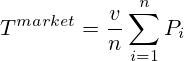  - НМЦК, определяемая методом сопоставимых рыночных цен (анализа рынка)
 - количество (объем) закупаемого товара (работы, услуги)
 - количество значений, используемых в расчете
 - номер источника ценовой информации
 - цена единицы товара, работы, услуги, представленная в источнике с номером i, скорректированная с учетом коэффициентов (индексов)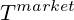 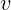 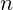 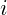 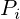 При этом калькулятор ожидает не менее трех значений в таблице коммерческих предложений, так как в целях определения НМЦК методом сопоставимых рыночных цен (анализа рынка) рекомендуется использовать не менее трех цен товара, работы, услуги, предлагаемых различными поставщиками (подрядчиками, исполнителями)2Также калькулятор определяет коэффициент вариации по формуле:, выраженный в процентах, где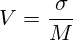  - коэффициент вариации
 - средняя арифметическая величина цены единицы товара, работы, услуги
 - среднее квадратичное отклонение, рассчитываемое по формуле
, где
 - номер источника ценовой информации
 - цена единицы товара, работы, услуги, представленная в источнике с номером i, скорректированная с учетом коэффициентов (индексов)
 - количество значений, используемых в расчете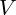 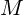 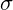 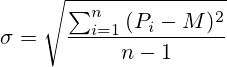 При этом, совокупность значений, используемых в расчете, при определении НМЦК считается неоднородной, если коэффициент вариации цены превышает 33%. Если коэффициент вариации превышает 33%, целесообразно провести дополнительные исследования в целях увеличения количества ценовой информации, используемой в расчетах3Для определения начальной (максимальной) цены контракта (НМЦК) калькулятор выше использует формулу, приведенную в Приказе Министерства экономического развития РФ от 2 октября 2013 г. N 567 "Об утверждении Методических рекомендаций по применению методов определения начальной (максимальной) цены контракта, цены контракта, заключаемого с единственным поставщиком (подрядчиком, исполнителем)"1, где - НМЦК, определяемая методом сопоставимых рыночных цен (анализа рынка)
 - количество (объем) закупаемого товара (работы, услуги)
 - количество значений, используемых в расчете
 - номер источника ценовой информации
 - цена единицы товара, работы, услуги, представленная в источнике с номером i, скорректированная с учетом коэффициентов (индексов)При этом калькулятор ожидает не менее трех значений в таблице коммерческих предложений, так как в целях определения НМЦК методом сопоставимых рыночных цен (анализа рынка) рекомендуется использовать не менее трех цен товара, работы, услуги, предлагаемых различными поставщиками (подрядчиками, исполнителями)2Также калькулятор определяет коэффициент вариации по формуле:, выраженный в процентах, где - коэффициент вариации
 - средняя арифметическая величина цены единицы товара, работы, услуги
 - среднее квадратичное отклонение, рассчитываемое по формуле
, где
 - номер источника ценовой информации
 - цена единицы товара, работы, услуги, представленная в источнике с номером i, скорректированная с учетом коэффициентов (индексов)
 - количество значений, используемых в расчетеПри этом, совокупность значений, используемых в расчете, при определении НМЦК считается неоднородной, если коэффициент вариации цены превышает 33%. Если коэффициент вариации превышает 33%, целесообразно провести дополнительные исследования в целях увеличения количества ценовой информации, используемой в расчетах3Для определения начальной (максимальной) цены контракта (НМЦК) калькулятор выше использует формулу, приведенную в Приказе Министерства экономического развития РФ от 2 октября 2013 г. N 567 "Об утверждении Методических рекомендаций по применению методов определения начальной (максимальной) цены контракта, цены контракта, заключаемого с единственным поставщиком (подрядчиком, исполнителем)"1, где - НМЦК, определяемая методом сопоставимых рыночных цен (анализа рынка)
 - количество (объем) закупаемого товара (работы, услуги)
 - количество значений, используемых в расчете
 - номер источника ценовой информации
 - цена единицы товара, работы, услуги, представленная в источнике с номером i, скорректированная с учетом коэффициентов (индексов)При этом калькулятор ожидает не менее трех значений в таблице коммерческих предложений, так как в целях определения НМЦК методом сопоставимых рыночных цен (анализа рынка) рекомендуется использовать не менее трех цен товара, работы, услуги, предлагаемых различными поставщиками (подрядчиками, исполнителями)2Также калькулятор определяет коэффициент вариации по формуле:, выраженный в процентах, где - коэффициент вариации
 - средняя арифметическая величина цены единицы товара, работы, услуги
 - среднее квадратичное отклонение, рассчитываемое по формуле
, где
 - номер источника ценовой информации
 - цена единицы товара, работы, услуги, представленная в источнике с номером i, скорректированная с учетом коэффициентов (индексов)
 - количество значений, используемых в расчетеПри этом, совокупность значений, используемых в расчете, при определении НМЦК считается неоднородной, если коэффициент вариации цены превышает 33%. Если коэффициент вариации превышает 33%, целесообразно провести дополнительные исследования в целях увеличения количества ценовой информации, используемой в расчетах3Для определения начальной (максимальной) цены контракта (НМЦК) калькулятор выше использует формулу, приведенную в Приказе Министерства экономического развития РФ от 2 октября 2013 г. N 567 "Об утверждении Методических рекомендаций по применению методов определения начальной (максимальной) цены контракта, цены контракта, заключаемого с единственным поставщиком (подрядчиком, исполнителем)"1, где - НМЦК, определяемая методом сопоставимых рыночных цен (анализа рынка)
 - количество (объем) закупаемого товара (работы, услуги)
 - количество значений, используемых в расчете
 - номер источника ценовой информации
 - цена единицы товара, работы, услуги, представленная в источнике с номером i, скорректированная с учетом коэффициентов (индексов)При этом калькулятор ожидает не менее трех значений в таблице коммерческих предложений, так как в целях определения НМЦК методом сопоставимых рыночных цен (анализа рынка) рекомендуется использовать не менее трех цен товара, работы, услуги, предлагаемых различными поставщиками (подрядчиками, исполнителями)2Также калькулятор определяет коэффициент вариации по формуле:, выраженный в процентах, где - коэффициент вариации
 - средняя арифметическая величина цены единицы товара, работы, услуги
 - среднее квадратичное отклонение, рассчитываемое по формуле
, где
 - номер источника ценовой информации
 - цена единицы товара, работы, услуги, представленная в источнике с номером i, скорректированная с учетом коэффициентов (индексов)
 - количество значений, используемых в расчетеПри этом, совокупность значений, используемых в расчете, при определении НМЦК считается неоднородной, если коэффициент вариации цены превышает 33%. Если коэффициент вариации превышает 33%, целесообразно провести дополнительные исследования в целях увеличения количества ценовой информации, используемой в расчетах3Итого начальная (максимальная) цена контракта составляет: 820 340.04 руб..Итого начальная (максимальная) цена контракта составляет: 820 340.04 руб..Итого начальная (максимальная) цена контракта составляет: 820 340.04 руб..Итого начальная (максимальная) цена контракта составляет: 820 340.04 руб..